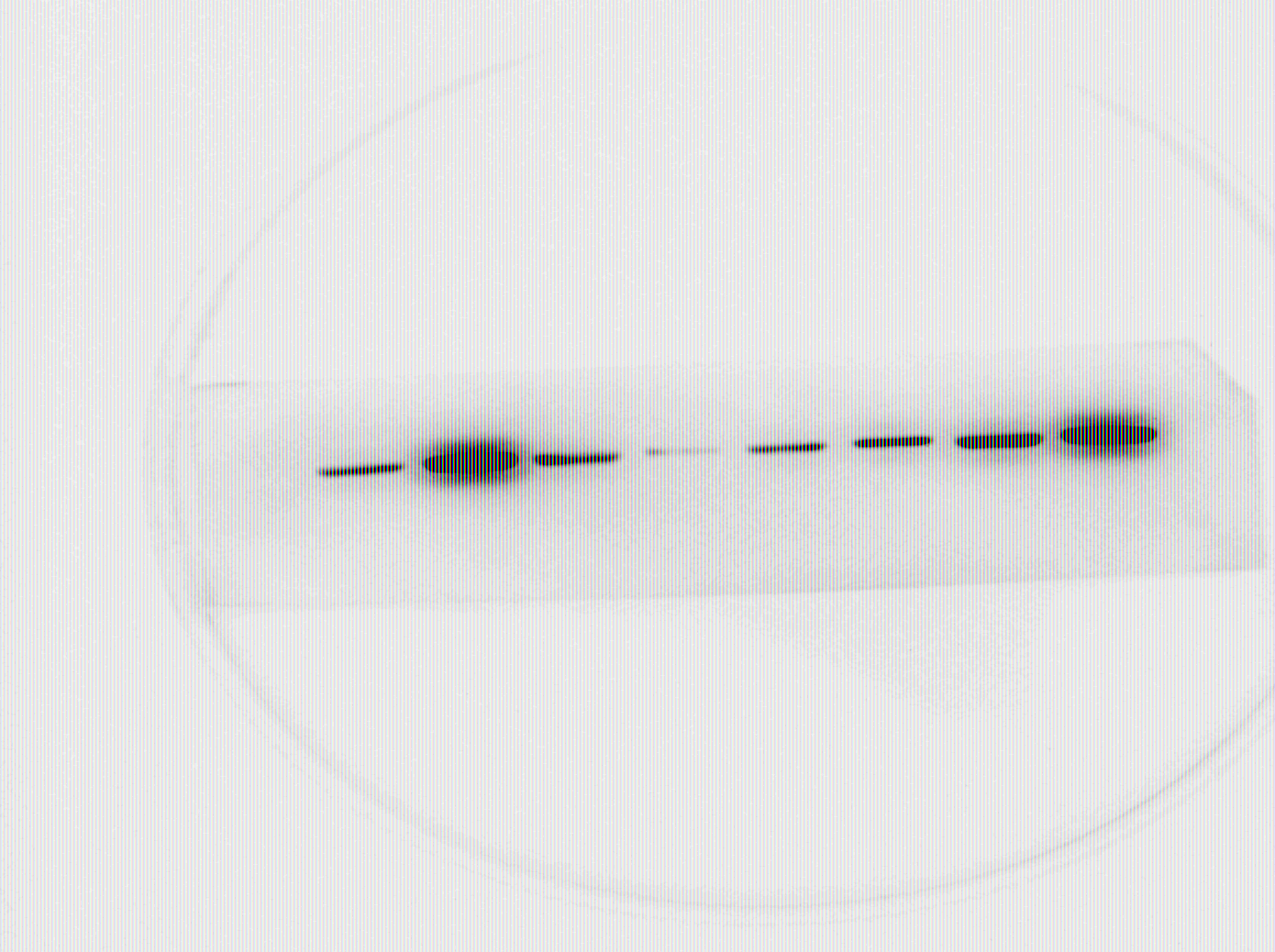 Western blot detection of AKAP7 protein expression level in Sv-huc-1, T24, EJ, 5637, BIU87 cells 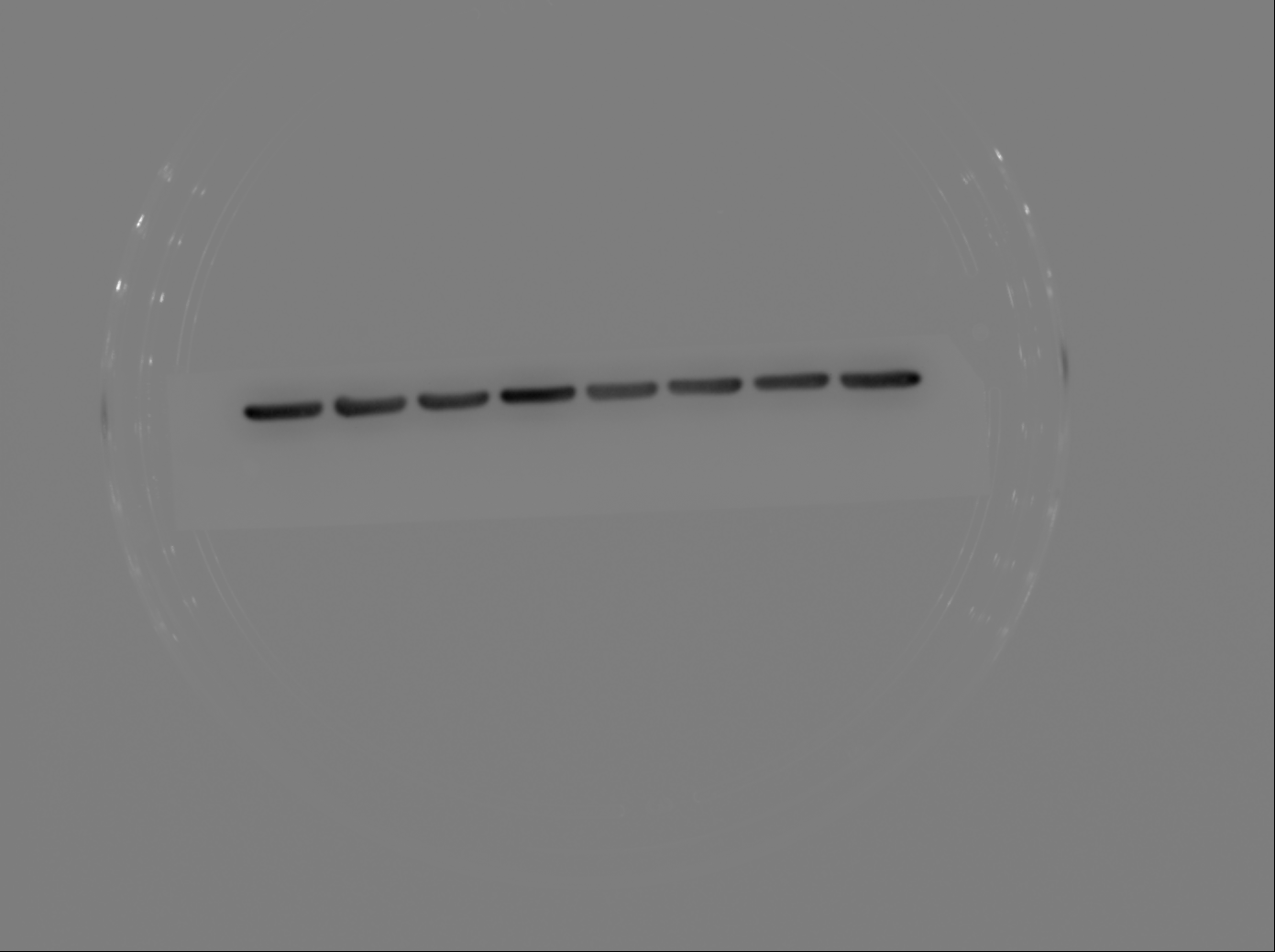 Western blot detection of GAPDH protein expression level in Sv-huc-1, T24, EJ, 5637, BIU87 cells 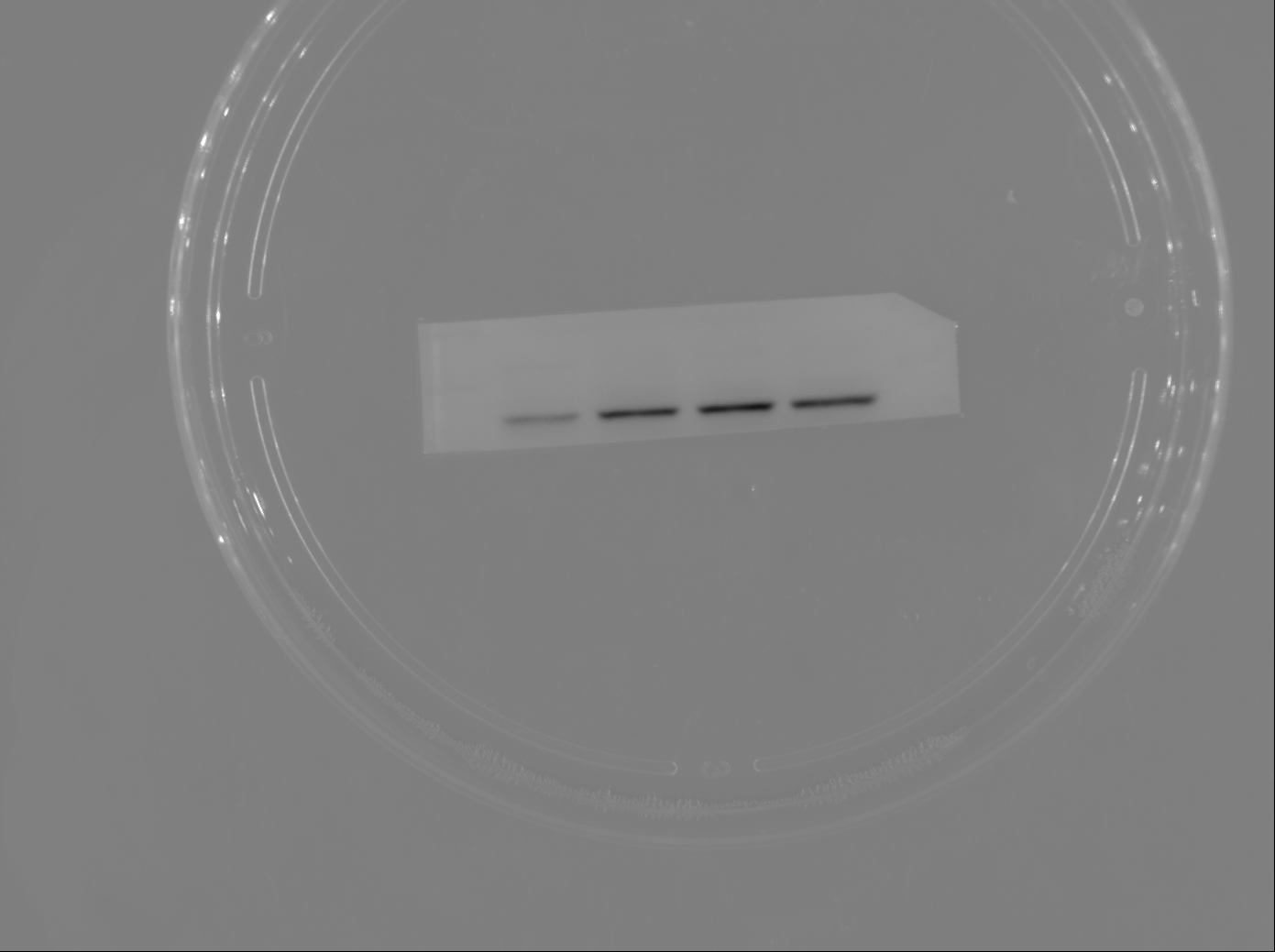 The expression level of AKAP7 protein in EJ cells was detected by WB after overexpression 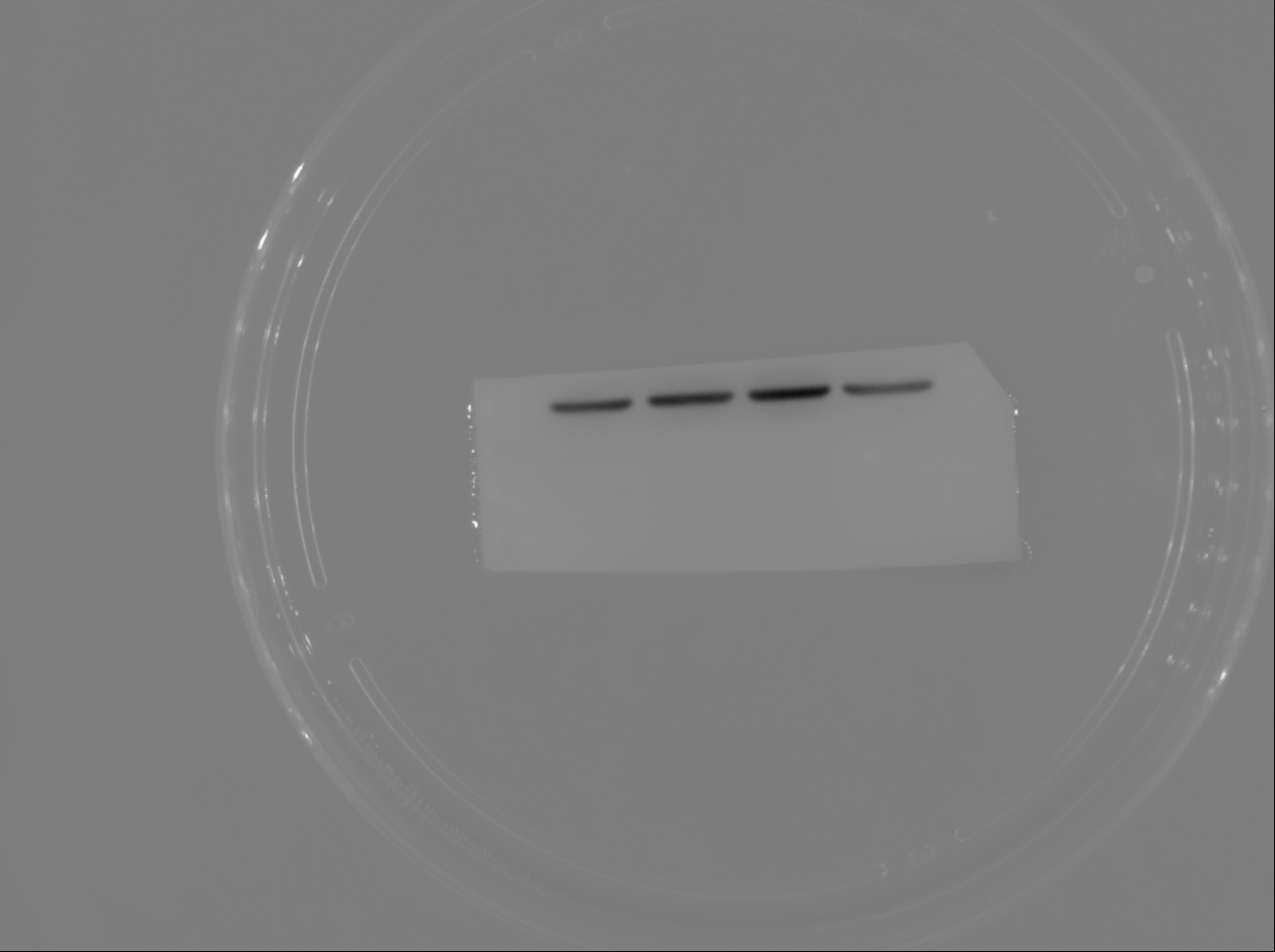 The expression level of GAPDH protein in EJ cells was detected by WB after overexpression 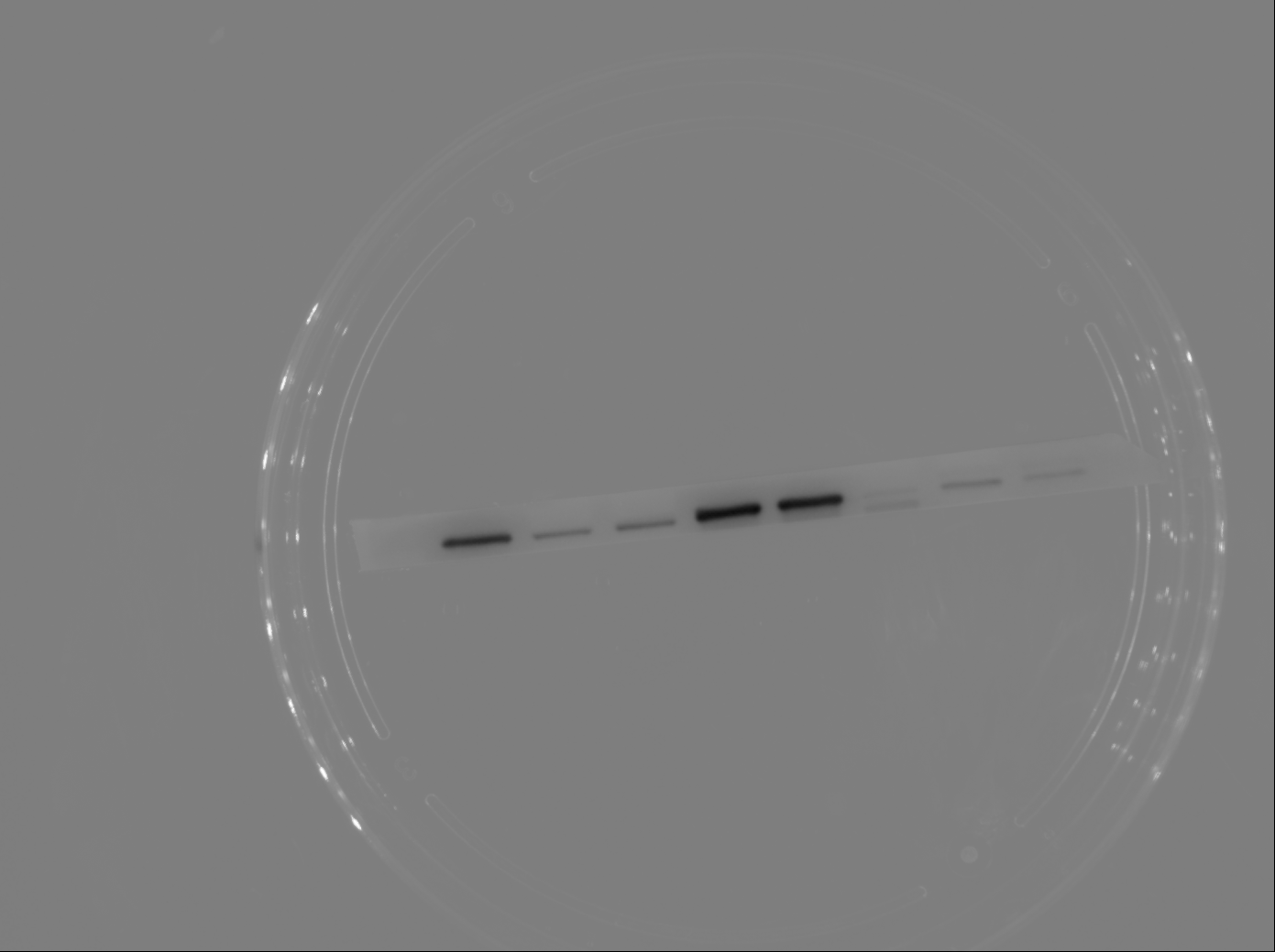 The expression level of AKAP7 protein in T24 cells was detected by WB after knockdown 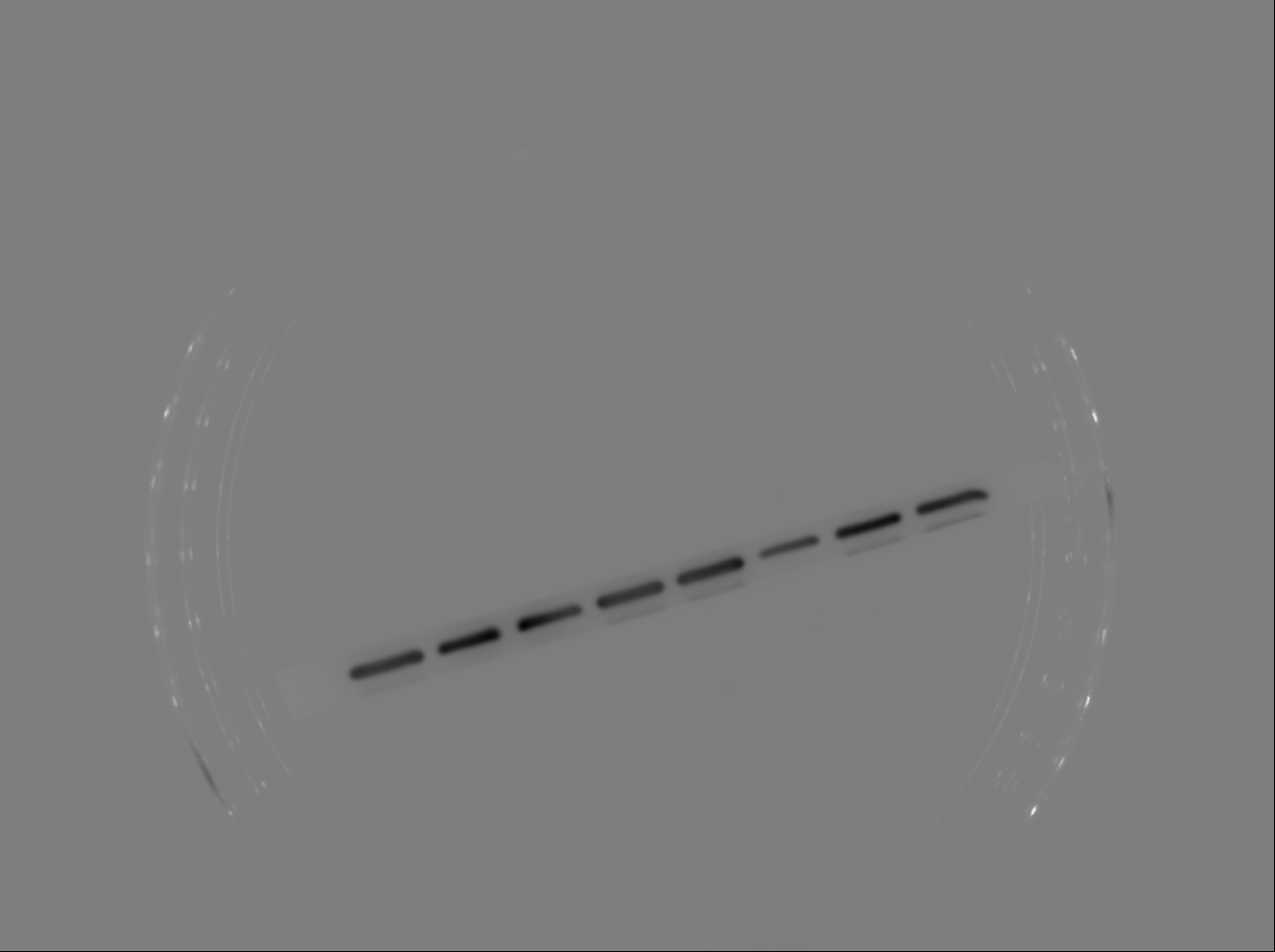 The expression level of GAPDH protein in T24 cells was detected by WB after knockdown 